First Aid Requirements Assessment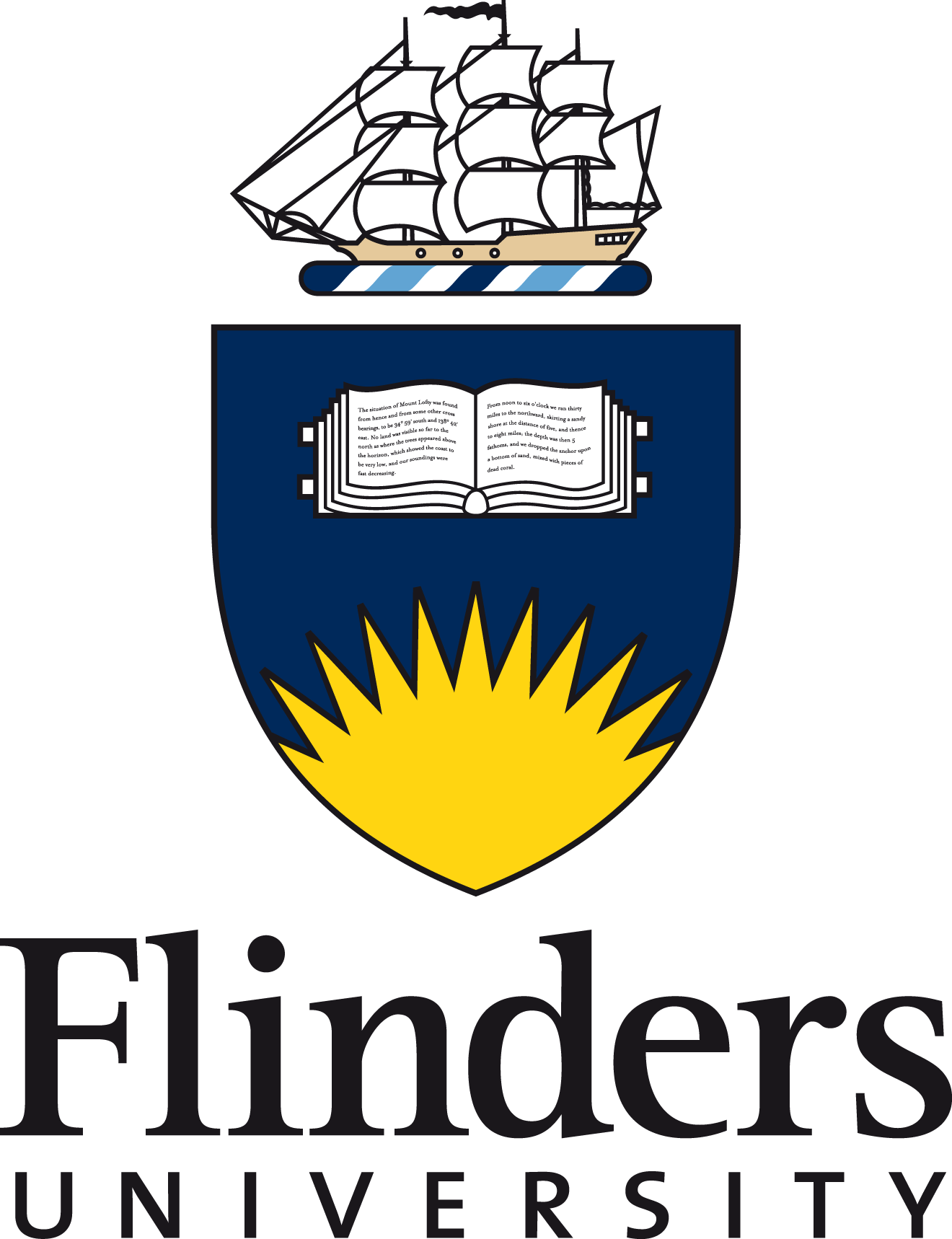 This documentation must be kept by the College / Portfolio for 8 years for review/audit purposes.Please forward a copy of this completed form to the WHS Unit whs@flinders.edu.au College/ Portfolio: [Type here]Location/ Building: [Type here]Date Assessment/ Review completed:	[Type here]First Aid Coordinator: [Type here] Persons involved in the assessment: NamePositionContact #Items to consider as part of assessment Items to consider as part of assessment Please provide details and comments (if required)The size and location of the workplaceA remote workplace is one that is on average more than a 20 minute drive from the nearest public hospital/ ambulance service/ medical centre capable of providing emergency responseThe size and location of the workplaceA remote workplace is one that is on average more than a 20 minute drive from the nearest public hospital/ ambulance service/ medical centre capable of providing emergency responseThe size and location of the workplaceA remote workplace is one that is on average more than a 20 minute drive from the nearest public hospital/ ambulance service/ medical centre capable of providing emergency responseNumber of floors?Number of floors?Access between floors?Access between floors?Nearest hospital?Nearest hospital?Nearest medical or occupational health service?Nearest medical or occupational health service?Maximum time to medical service?Maximum time to medical service?In consideration of the above, is the workplace considered to be remote?In consideration of the above, is the workplace considered to be remote?  Yes        No The number and composition of the workers and other persons at this workplaceThe number and composition of the workers and other persons at this workplaceThe number and composition of the workers and other persons at this workplaceNumber of staff Number of staff Number of other persons including students, visitors, contractors etc.Number of other persons including students, visitors, contractors etc.Is any out-of-hours work undertaken?Is any out-of-hours work undertaken?Nature of workDoes the workplace have one or more of the following identified hazards?Nature of workDoes the workplace have one or more of the following identified hazards?Please comment on the risk including, the likelihood of the occurrence and the degree of harm    Hazardous manual tasks   Risk of falling from heights (requiring working at heights permit)   Working in Confined Spaces (requiring a confined space entry permit)   Hot Work  (requiring hot work permit)   Use of hazardous chemicals    Risk of exposure to radiation   Risk of exposure to biological substances   Risk of exposure to physical violence i.e. aggressive clientele or patients   Working in extreme hot/cold conditions   Use of hazardous plant & equipment    Other (please specify) _______________________________________   Hazardous manual tasks   Risk of falling from heights (requiring working at heights permit)   Working in Confined Spaces (requiring a confined space entry permit)   Hot Work  (requiring hot work permit)   Use of hazardous chemicals    Risk of exposure to radiation   Risk of exposure to biological substances   Risk of exposure to physical violence i.e. aggressive clientele or patients   Working in extreme hot/cold conditions   Use of hazardous plant & equipment    Other (please specify) _______________________________________Incidents and Injuries Identify up to the top 5 injuries or incidents over the 3 years Incidents and Injuries Identify up to the top 5 injuries or incidents over the 3 years Incidents and Injuries Identify up to the top 5 injuries or incidents over the 3 years 1. 2. 3. 4. 5. 1. 2. 3. 4. 5. 1. 2. 3. 4. 5. Risk Rating – In consideration of the responses provided above, is workplace classified as high or low riskWorkplaces such as offices, libraries that are unlikely to have these types of hazards should be considered as LOW RISKWorkplaces with one or more hazards as identified should be considered as HIGH RISK if the hazard exposure is likely to occur on a frequent basis Risk Rating – In consideration of the responses provided above, is workplace classified as high or low riskWorkplaces such as offices, libraries that are unlikely to have these types of hazards should be considered as LOW RISKWorkplaces with one or more hazards as identified should be considered as HIGH RISK if the hazard exposure is likely to occur on a frequent basis Risk Rating – In consideration of the responses provided above, is workplace classified as high or low riskWorkplaces such as offices, libraries that are unlikely to have these types of hazards should be considered as LOW RISKWorkplaces with one or more hazards as identified should be considered as HIGH RISK if the hazard exposure is likely to occur on a frequent basis      HIGH RISK WORKPLACE    LOW RISK WORKPLACE     HIGH RISK WORKPLACE    LOW RISK WORKPLACE     HIGH RISK WORKPLACE    LOW RISK WORKPLACEDetermine the number of first aiders required Low risk workplace – one first aider for every 50 workersHigh risk workplace – one first aider for every 25 workersWhere the workplace is classified as REMOTE and HIGH RISK – one first aider for every 10 workers (Field Trip) Note: in certain circumstances it may not be reasonably practicable to have a first aider available at all times. In these instances, ensure that staff members have effective means of communication with emergency services and receive training/ awareness of the first response protocol to contact Security on site for assistance.Determine the number of first aiders required Low risk workplace – one first aider for every 50 workersHigh risk workplace – one first aider for every 25 workersWhere the workplace is classified as REMOTE and HIGH RISK – one first aider for every 10 workers (Field Trip) Note: in certain circumstances it may not be reasonably practicable to have a first aider available at all times. In these instances, ensure that staff members have effective means of communication with emergency services and receive training/ awareness of the first response protocol to contact Security on site for assistance.Determine the number of first aiders required Low risk workplace – one first aider for every 50 workersHigh risk workplace – one first aider for every 25 workersWhere the workplace is classified as REMOTE and HIGH RISK – one first aider for every 10 workers (Field Trip) Note: in certain circumstances it may not be reasonably practicable to have a first aider available at all times. In these instances, ensure that staff members have effective means of communication with emergency services and receive training/ awareness of the first response protocol to contact Security on site for assistance.Y / N / NAAre there any special factors in the workplace that may indicate the need for more than the minimum number of first aiders?Based on the total number of persons identified at the workplace, identify the number of first aiders recommended._____________________________ Provision of first aid kits and equipment at the workplaceAssess how many standard and or small workplace first aid kits are required for your area. Kits need to be conveniently located and easily accessible.  Determine the types of kits you need by considering the types of injuries and illnesses that are reasonably foreseeable given the nature of the workplace and the work done there i.e. burn, chemical, eye injury etc.First aid kits and or equipment should be provided in sufficient numbers AND / OR located in one or more work areas such that those kits / facilities are readily accessible or able to be retrieved promptly.Workplaces consisting of multiple floors should be supplied with first aid kits on every second floor where access to each floor can be achieved. Where access between floors is not possible, consider supplying kits for each floorProvision of first aid kits and equipment at the workplaceAssess how many standard and or small workplace first aid kits are required for your area. Kits need to be conveniently located and easily accessible.  Determine the types of kits you need by considering the types of injuries and illnesses that are reasonably foreseeable given the nature of the workplace and the work done there i.e. burn, chemical, eye injury etc.First aid kits and or equipment should be provided in sufficient numbers AND / OR located in one or more work areas such that those kits / facilities are readily accessible or able to be retrieved promptly.Workplaces consisting of multiple floors should be supplied with first aid kits on every second floor where access to each floor can be achieved. Where access between floors is not possible, consider supplying kits for each floorProvision of first aid kits and equipment at the workplaceAssess how many standard and or small workplace first aid kits are required for your area. Kits need to be conveniently located and easily accessible.  Determine the types of kits you need by considering the types of injuries and illnesses that are reasonably foreseeable given the nature of the workplace and the work done there i.e. burn, chemical, eye injury etc.First aid kits and or equipment should be provided in sufficient numbers AND / OR located in one or more work areas such that those kits / facilities are readily accessible or able to be retrieved promptly.Workplaces consisting of multiple floors should be supplied with first aid kits on every second floor where access to each floor can be achieved. Where access between floors is not possible, consider supplying kits for each floorY / N / NAY / N / NAAre there any known specific hazards in the workplace which require specific first aid kit modules or items? _______________________________________________Number of standard first aid kits required? ____________Number of small workplace first aid kits required? ________Are there known specific hazards that require other first aid provision such as eye wash and or emergency showers?______________________________________________Additional items required (eg  for outdoor work, remote work, burns injuries etc) First Aid Risk Assessment completed by:First Aid Risk Assessment completed by:Name (please print):Signature:Date: